
Задание к контрольной работеДана система уравнений, описывающих объект управления.Переменные величины объекта:u – управляющее воздействие на объект управления,z – главная регулируемая величина,v, x, y – внутренние переменные объекта управления.Величины u и v связаны по формуле: v=Nu, где N – номер варианта.Все переменные в исходных уравнениях являются функциями времени. Штрих обозначает производную по времени.Вариант 32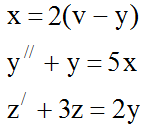 Вариант 5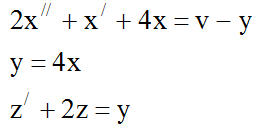 ЗаданиеРазработать трёхконтурную систему автоматического регулирования с главным контуром регулирования величины z и подчинёнными контурами регулирования величин y и x.Требования к системе:          Первый порядок астатизма.          Время переходного процесса z(t) при скачке задания:tпп = 0,5+0,2N,где N – номер варианта.          Перерегулирование допускается (не более 10 %).Полученные передаточные функции регуляторов привести к виду ПИД-регуляторов, если это возможно (найти коэффициенты пропорциональной, интегрирующей и дифференцирующей частей регулятора).Если требуется выполнить компенсацию внутренней обратной связи объекта управления, то компенсирующее воздействие разрешается подавать только на вход первого контура.Замечания:Переменные x, y, z доступны для изменения, переменная v недоступна для измерения.Для всех контуров желаемые передаточные функции следует принять в соответствии с распределением полюсов по Баттерворту.Порядок каждого контура принимать равным его номеру (независимо от порядка звена объекта в контуре). При этом может получиться физически нереализуемый регулятор (с идеальной Д-частью). В этом случае Д-часть должна быть реализована приближенно в виде  реального дифференцирующего звена.Во всех вариантах в объекте управления есть внутренняя обратная связь. Эту связь можно компенсировать другой обратной связью (на вход первого контура) либо преобразовать схему объекта управления в эквивалентную, чтобы сохранились переменные x, y, z, но исчезла внутренняя обратная связь.Проверка результатов работыПроверка результатов работы выполняется на компьютерной модели в Matlab-Simulink.          Собрать модель трёхконтурной системы (для регуляторов использовать готовый блок ПИД-регулятора из библиотеки Simulink).          Подключить на вход системы единичный скачок задания величины z.          Подключить на выход системы осциллограф, регистрирующий процесс z(t).          Установить время моделирования несколько больше, чем ожидаемое время переходного процесса.          Установить максимальный шаг вычислений 0,001.          Запустить расчёт, открыть экран осциллографа и убедиться, что требования к системе выполнены.  Файл с моделью Simulink (MDL-файл) необходимо выслать преподавателю на проверку по электронной почте до сдачи работы.Работа оформляется на листах формата А4 с титульным листом. Работа должна содержать все необходимые схемы, расчёты и комментарии к ним.